Отчет о проведении «Дня финансовой грамотности»МКОУ «Новокулинская СОШ №1»Во исполнения письма Министерства образования и науки РД №1069 от 05.02.2019 г. «О запуске весенней сессии онлайн-уроков финансовой грамотности профориентации», в целях формирования финансовой культуры и навыков финансовой грамотности у обучающихся 20.02.2019 года в МКОУ «Новокулинская СОШ №1» были проведены мероприятия, посвященные Дню финансовой грамотности.Финансовая грамотность в России – это способность населения эффективно управлять собственными средствами, планировать расходы и доходы домашнего хозяйства, осуществлять планирование. Финансовая грамотность является одним из главных условий повышения уровня жизни, как граждан, так и всей страны. Проблема безграмотности влияет на то, что уровень пользования населением различными услугами остается очень низким. Недостаточная образованность может стать причиной принятия неправильных финансовых решений, случайное вовлечение в мошеннические меры по повышению знаний.Проведение мероприятий, посвященных Дню финансовой грамотности:Данные мероприятия преследовали следующие цели:сформировать у учащихся представление о финансах простым ипонятным языком;объяснить, что финансы — это многогранное понятие, котороевключает в себя и наличные деньги, и безналичные денежные ресурсы, и др.   формы и инструменты денежных средств, а также — финансовые отношения, связанные с расчетами денежными средствами между субъектами рынка.  Классные руководители рассказали о том, что тема является актуальной, поскольку современное денежно-кредитное и финансовое хозяйство страны переживает серьезные изменения в структурном отношении.
Перестраивается кредитная система, возникают новые виды кредитно-финансовых институтов и операций, модифицируется система отношений центральных Банков и финансово-кредитных институтов, складываются новые отношения между банками и населением.
         В ходе мероприятий ученики искали ответы на вопросы: что хорошего и что плохого, когда много денег? А когда мало? Деньги нужно беречь или тратить? Где можно и нужно хранить деньги?
        Как правильно распоряжаться деньгами, является одним из самых важных вопросов в современной жизни. Уже сейчас, многие из нас хотели бы знать, как приумножить свое состояние. Копить или тратить — что поможет стать богаче и счастливее?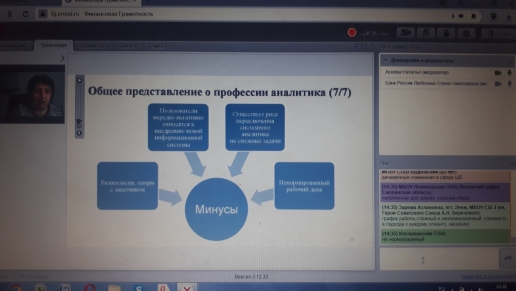 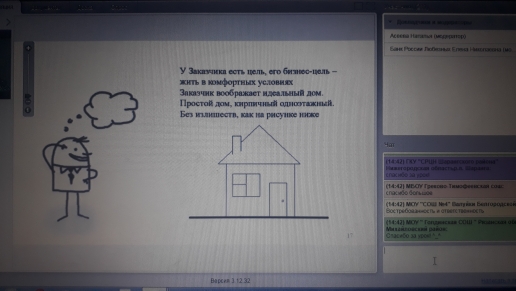 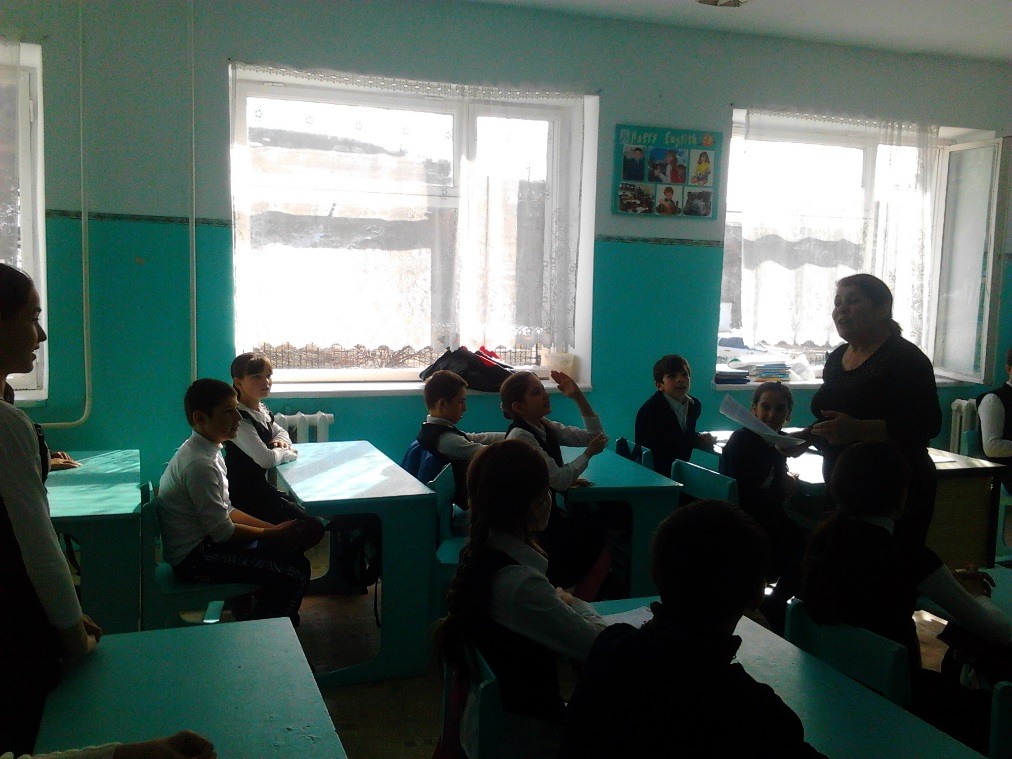 № п/пНазвание мероприятия и его форма1«Как начать свой бизнес. Мечтай. Планируй. Действуй»«Как начать свой бизнес. Мечтай. Планируй. Действуй»2«Платить и зарабатывать с банковской картой»3«Моя профессия- бизнес - информатик»4«Моя профессия - педагог»